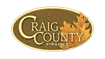 Craig County Electoral Board155 Main StreetNew Castle, VA 24127November 6, 2019MinutesMinutes for November 6/8, 2019Called to order by Elaine Christian, Chair at 10:07 a.m.Present: Elaine Christian, Chair; Martha Murphy, Vice Chair; Susan Creasap, Secretary; Mildred Bostic, Craig County RegistrarThe Electoral Board met to canvass the November 5, 2019 election. Documents from all precincts were examined. Election results were affirmed.Canvass meeting adjourned at 4:20 p.m. Reconvened Friday, 1:18 pm by Elaine Christian to break the tie for Soil and Water Conservation District Representative. A tie was broken by a drawing per 24.2-674. Meeting adjourned at 2:10 pm.Susan Creasap, SecretaryElaine Christian, ChairMarth Murphy, Vice Chair